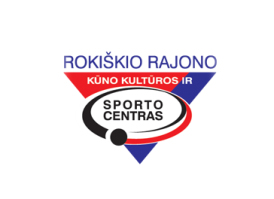                                                                DALYVAUSIME, ORGANIZUOSIME, VYKDYSIME 2019 m.        lapkričio  18 - 25 d. d.                                                                                                                    P   L   A   N   A   S  www.rokiskiosportas.lt Direktorius                                                                   Augutis Kriukelis                                                                                                                                                                                                                                                                                                                                                                                                                                                                                                                                                                                                                                                                                                                                                                                                                                                                                                                                                DATALAIKASRENGINIO     PAVADINIMASVIETAATSAKINGAS11-2018.00Lietuvos moksleivių krepšinio lyga U-19 vaikinai  ROKIŠKIS – ŠIAULIAI KA „SAULĖ“KKSC sp. salėG. Markevičius11-2114.00Rokiškio raj. bendrojo ugdymo mokyklų mokinių futbolo 5x5 taurės varžybos„Romuvos“ padal.E. Ščiuplys11-2116.00Mokomoji ledo ritulio treniruotėPanevėžys G. Fitingov11-2117.00Aukštaitijos regiono vaikų krepšinio lyga ROKIŠKIO KKSC – VISAGINO SCJ. Tūbelio progimn.M. Karaliūnas11-2212.00Jaunučių ir vaikų lengvosios atletikos varžybos „Aukštaitijos taurė 2020“Panevėžys R. Šinkūnas11.2311.00Lietuvos mokyklų žaidynių kaimo vietovių mokyklų 2007 m. gim. ir jaun. mokinių zoninės kvadrato varžybosJuodupės gimn.V. Barzdonis11-2312.00Nacionalinė vaikų ledo ritulio lygaPanevėžys G. Fitingov11-2314.00Atviros Latvijos ledo ritulio varžybos U-13RygaL. Rakūnas11-23-24Panevėžio miesto atviras jaunių, jaunučių ir vaikų dziudo čempionatasPanevėžys G. Čečienė11-23-24Lietuvos žaibo ir greitųjų šachmatų pirmenybėsPanevėžys R. Ivanauskas11-2411.00Baltijos lygos sporto veteranų paplūdimio tinklinio čempionato II turasKlaipėda R. Dilys